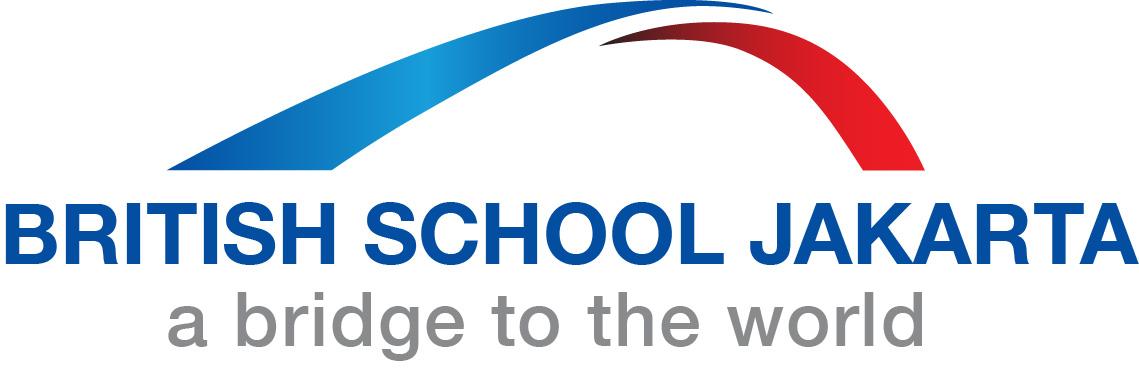 TEACHER OF PERFORMING ARTS – DRAMA - PrimaryThe Performing Arts Faculty is a whole school Faculty teaching from Foundation Stage to Year 13. The Faculty comprises of six full time teachers with specialisms in Music, Dance and Drama, who deliver across the whole range of the curriculum.  A team of 8 national tutors, deliver instrumental tuition.  Music and Choral are integrated into the curriculum from the Foundation years. Students at BSJ achieve excellent results in the Performing Arts and use the skills gained within the Faculty to support them in their chosen careers. In Primary we follow the International Primary Curriculum, in Key Stage 3 we use the IB MYP programme, whilst incorporating best practice from international Performing Arts education. In  Key Stage 4 students can select to study the Edexcel Music or Drama GCSEs and and Music and Theatre are offered at  IB Diploma level. The Faculty further runs a peripatetic music department which delivers instrumental tuition to over 360 students. The Faculty is very well resourced with modern equipment, specialised teaching rooms and studios and the use of a US$3m state of the art Theatre complex. Applications are invited from experienced and dynamic teachers who hold a relevant degree and have experience of teaching drama at KS2, whilst experience teaching secondary students would also be beneficial. We require someone who will lead by example and who is highly committed. The ability to work collaboratively and contribute to a diverse programme is essential. Every member of the teaching staff is expected to provide one extra-curricular activity session as a minimum per week and/or a commitment to the primary enrichment programme as well as contribute to the wider community aspects of school life. General duties and responsibilities include but are not exclusive to;Plan and deliver learning and teaching with regard for the school’s vision and mission statements, policies and schemes of work, the teaching programme for all students within the class.Provide clear structures for lessons which maintain pace, motivation and challenge.Make effective use of any assessment information in planning future lessons.Provide effective teaching of whole classes, groups and individuals, establishing high expectations of behaviour and attainment, so that teaching objectives are met.Use a variety of teaching and learning styles to keep all students engaged.Be familiar with the identification and support of pupils with special educational needs.Use and develop technology as appropriate to enhance learning. Assess and record each student’s progress with reference to the schools current practice.Assist in formalising the Annual Faculty plan directly linked to the School Improvement Plan.Provide reports on individual student progress to professional colleagues and parents as required.Establish and maintain effective working relationships with professional colleagues and parents.Ensure high quality communication with students, professional colleagues, parents and outside agencies. To be responsible for ensuring equal opportunities for all students.Participate as required in meetings in respect of the duties and responsibilities of the post.Through performance management agree individual staff professional development needs and how these can be met.Participate in a minimum of two Community Events which take place out of normal school time during the academic year. Actively promote the well-being of all students and be familiar with, and uphold all, Safeguarding policies and Child Protection procedures within the school. In liaison with your Line Manager, take responsibility for upholding Health and Safety practise within your own working area and be responsible for completing risk assessments/near misses as appropriate.